Why Don’t You… 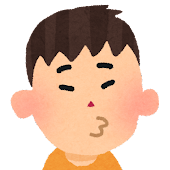 Write an answer for each problem!I’m hungry!  	=================  	Why don’t you eat some food?I’m sleepy!	=================	Why don’t you go to bed?I’m bored!		Why don’t you…I’m sad!I have a toothache!I’m wet!I’m uncomfortable!I have a test tomorrow!I’m cold!I’m too hot!